I.- Completa la siguiente tabla contando de 10 en 10II.- Completa la siguiente tabla contando de 5 en 5III.- Cuenta de 2 en 2, pero esta vez debes hacer hacia atrás: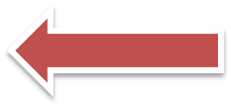          IV.- Pinta cada círculo según indique la cifra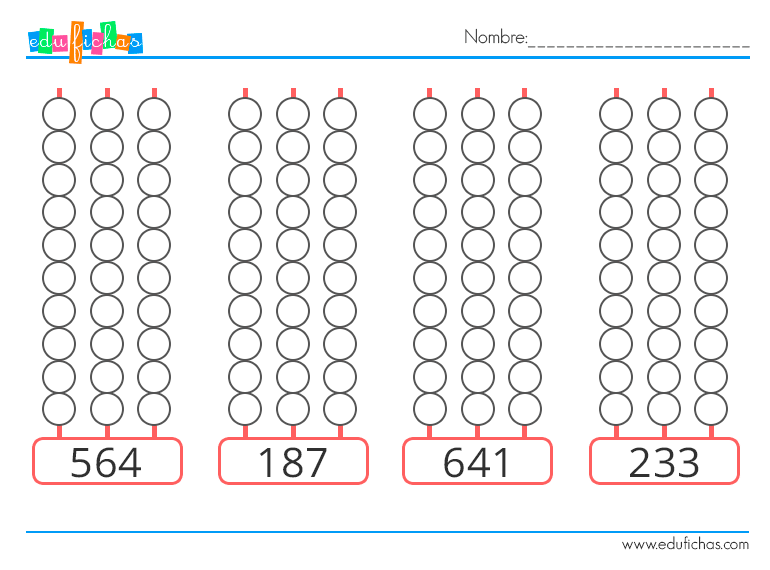 V.- Une con una línea la cifra con su escritura564							seis cientos cuarenta y uno187							doscientos treinta y tres641							quinientos sesenta y cuatro233							ciento ochenta y sieteVI.- Escribe el antecesor y sucesor de cada númeroVII.- Descompone cada cifra en Centena, decena y Unidad564 = _____________ C + ______________ D + ________________ U187 = _____________ C + ______________ D + ________________ U641 = _____________ C + ______________ D + ________________ U233 = _____________ C + ______________ D + ________________ URecuerda: - enviar la guía resuelta a mi e-mailSe sugiere ver el video de apoyo de Educadora diferencial Tatiana Narváez (lo encontrarás donde están las guías en la plataforma Cormun Estudia del colegio).NOMBRE “Números hasta el 1000”    NÚMERO DE GUÍA 10, semana 10NOMBRE “Números hasta el 1000”    NÚMERO DE GUÍA 10, semana 10NOMBRE DE ESTUDIANTE:CURSO: 2do básicoFECHA: FECHA: Unidad 2: Conocer los números hasta el 1.000OBJETIVO DE APRENDIZAJE 01: Contar números del 0 al 1 000 de 2 en 2, de 5 en 5, de 10 en 10 y de 100 en 100, hacia adelante y hacia atrás, empezando por cualquier número menor que 1 000.Unidad 2: Conocer los números hasta el 1.000OBJETIVO DE APRENDIZAJE 01: Contar números del 0 al 1 000 de 2 en 2, de 5 en 5, de 10 en 10 y de 100 en 100, hacia adelante y hacia atrás, empezando por cualquier número menor que 1 000.OBJETIVO DE LA CLASE: Cuentan de 2 en 2, de 5 en 5, de 10 en 10 y de 100 en 100 hacia adelante y hacia atrás.OBJETIVO DE LA CLASE: Cuentan de 2 en 2, de 5 en 5, de 10 en 10 y de 100 en 100 hacia adelante y hacia atrás.103040701001201501801902102402603003303703904104404805205506006106306606907207407708109009309501.0001001101151301351452002052202403003103253454004154304455005205356006106256407007057207458008108308409009159451801862002022062088486929498100antecesorcifrasucesor564187641233SOLUCIONARIO O RESPUESTA ESPERADASOLUCIONARIO O RESPUESTA ESPERADANÚMERO DE PREGUNTARESPUESTAI.- Completa la siguiente tabla contando de 10 en 10II.- Completa la siguiente tabla contando de 5 en 5III.- Cuenta de 2 en 2, pero esta vez debes hacer hacia atrás:         IV.- Pinta cada círculo según indique la cifraPintan cada círculo según el valor indicadoV.- Une con una línea la cifra con su escritura564							seis cientos cuarenta y uno187							doscientos treinta y tres641							quinientos sesenta y cuatro233							ciento ochenta y sieteVI.- Escribe el antecesor y sucesor de cada númeroVII.- Descompone cada cifra en Centena, decena y Unidad564 = 5 C + 6 D + 4 U187 = 1 C + 8 D + 7 U641 = 6 C + 4 D + 1 U233 = 2 C + 3 D + 3 U